신촌세브란스병원 부인종양파트 입원전담교수 초빙신촌세브란스병원 산부인과 부인종양파트는 현재 입원전담교수님이 근무중이며, 현재 입원전담전문의 T/O가 추가로 늘어나 근무하실 입원전담교수님들을 초빙합니다.모집인원: 0명분과: 부인종양분과(분과형으로 운영)직급: 진료 교수응시자격: 산부인과 전문의 자격증 취득자, 내과, 가정의학과급여: 세전 1억 5천(전문의 취득 후 3년 이내 1억 4천), 추후 인상예정임용기간: 2년(지원 후 바로 임용 및 근무 가능합니다)근무 형태/시간: 격주 근무(월~금 7:00AM~7:00PM 토/일 7:00AM~5:00PM)전담의 인원에 따라 근무형태는 달라질 수 있음.업무내용: Primary call, 의무기록, 처방(daily처방 포함), 수술 및 항암 전후 처치, 상담 1인 20명 내외의 환자를 담당함보조인력: 입원전담교수 환자 전담 인턴, 병동 PA 당직시간에는 전공의가 환자 담당함근무 기간 및 근무 조건은 협의를 통해 조율이 가능합니다.자세한 내용은 연락 주시면 답변 드리겠습니다.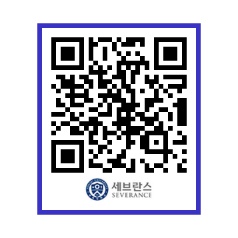 세브란스병원 입원전담교수 홍보 영상: https://youtu.be/L2VMigSngdQ 연락처: 연세대학교 의과대학 산부인과학교실 비서실 02-2228-2230, 입원전담교수 010-2040-9371